Financial StatusFMC P – AtlanticSofreco final report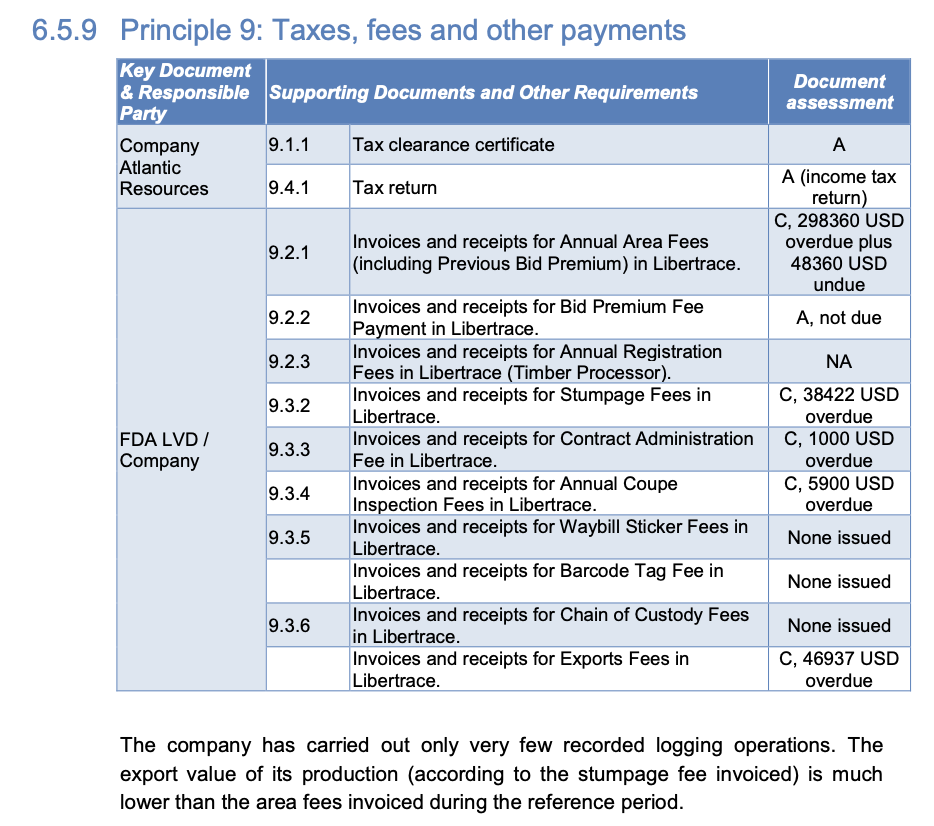 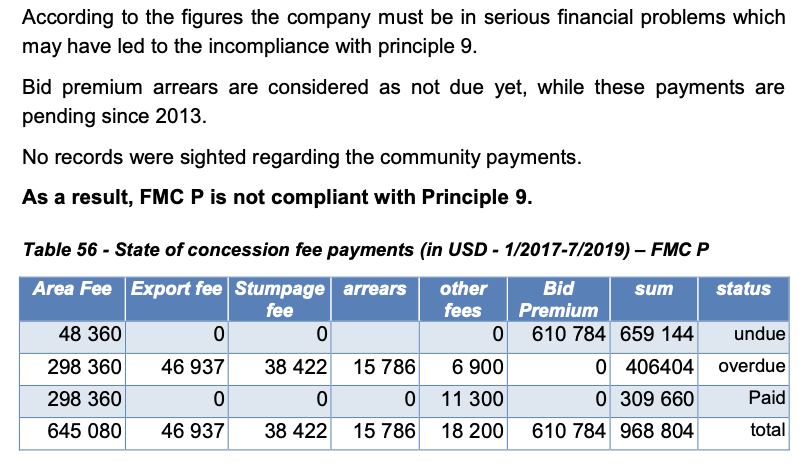 Libertrace – most recent data (May 2022)No mentionLEITI – most recent data (2019)Payments FY19 – no mentionLand rental arrears (2019) – Forest Trends reportPayments to 2017 – $9.6 millionArrears (FY17) – $1.3 millionLand area fee arrears (Jan 2019) – ?